May 28, 2020L&R USA, INC.3880 W. Wheelhouse RoadMilwaukee, WI 53208Ph. 855.892.4140Dear Valued Customer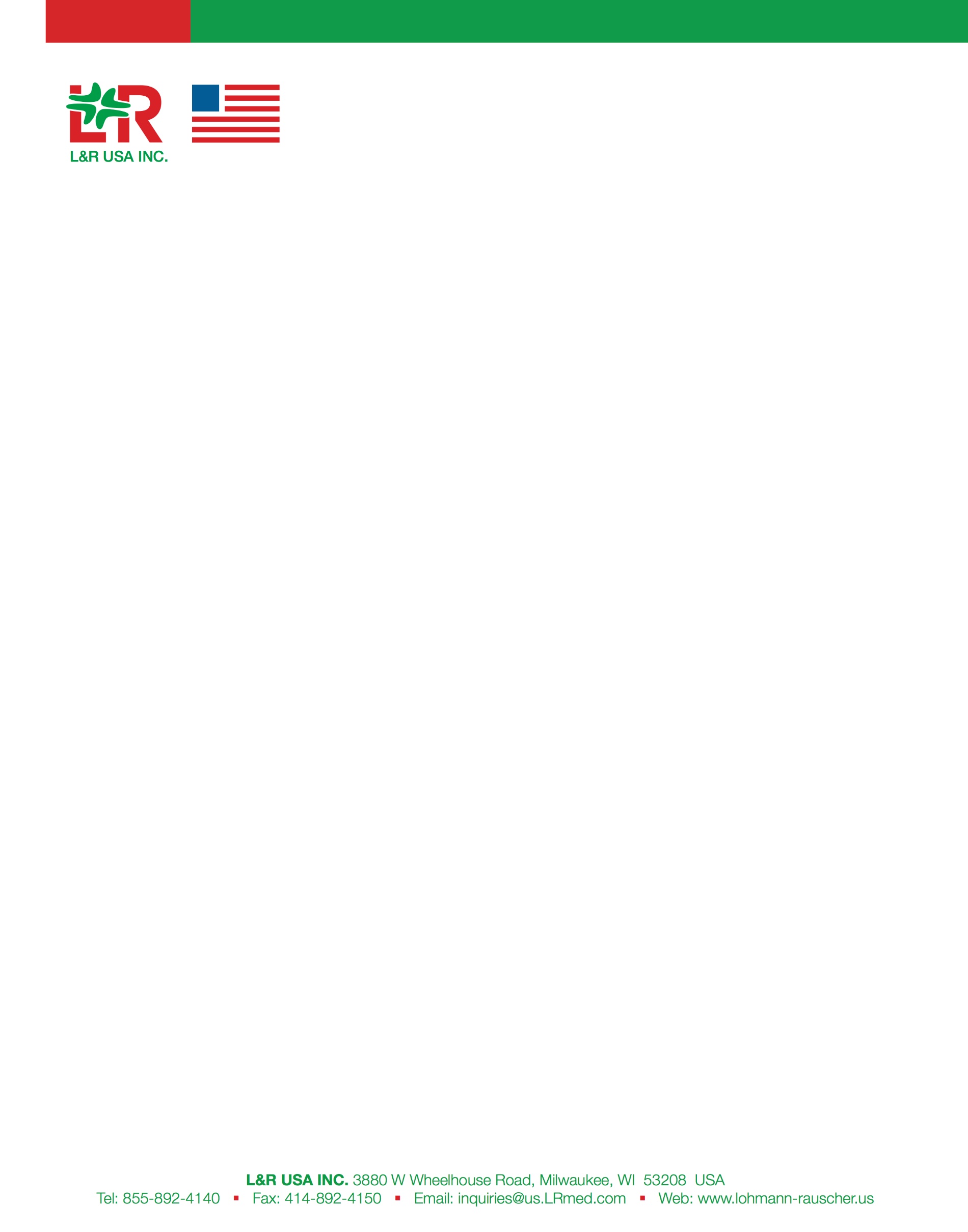 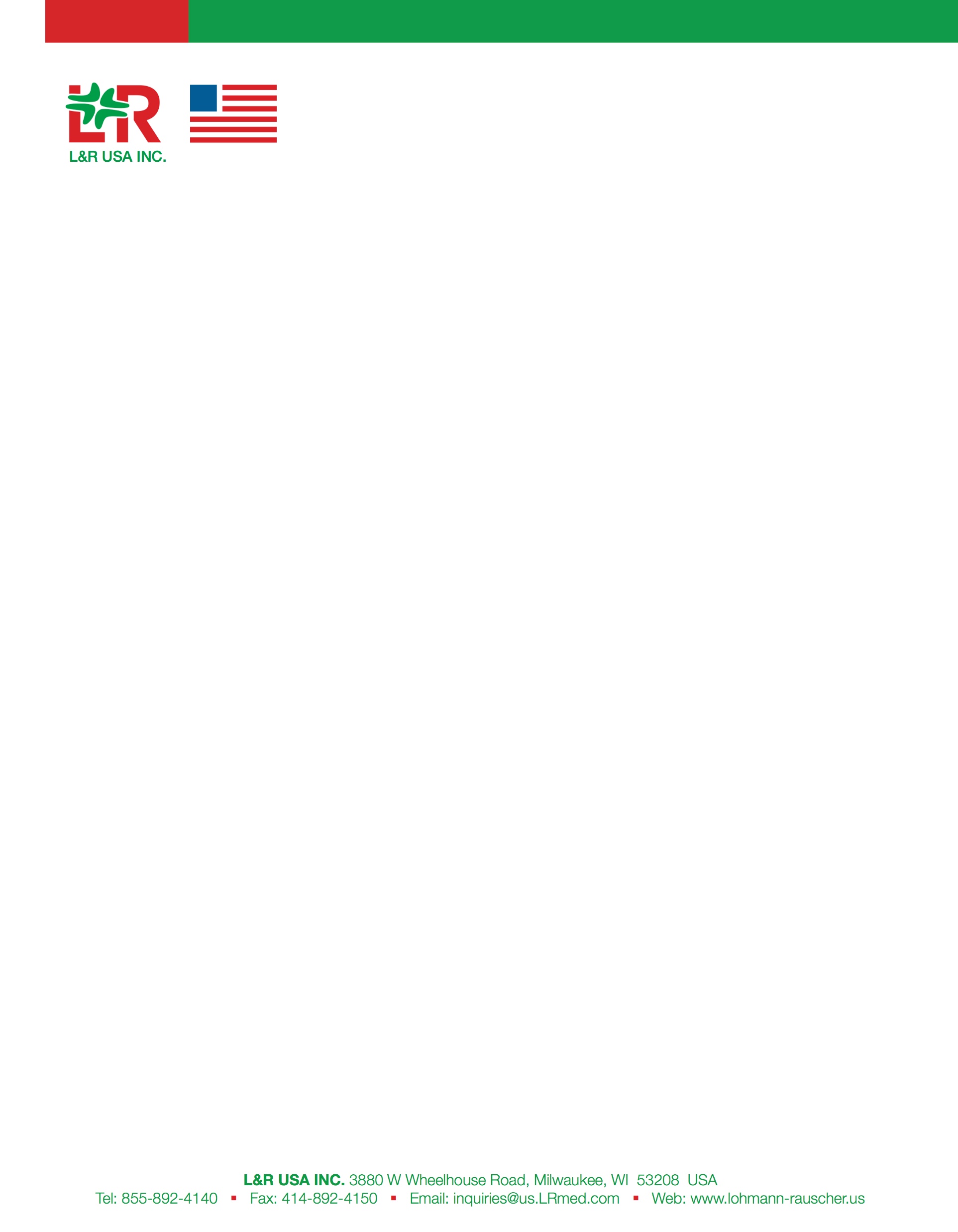 Thank you for being a BioPad customer. This letter is to inform you that L&R USA, INC. is now the supplier for BioPad in North America. The previous company was AWC Medical. We look forward to servicing you with this great collagen dressing product to help meet the needs of your customers and/or patients.Please utilize the NEW reference numbers below when ordering BioPad from L&R USA, INC.To place an order please call or email L&R USA, INC. customer service at:Email : processing@us.LRmed.comPhone : 855.892.4140Or please reach out to either Aimee McCollam or Joe Otto, each of whom are Director of National Accounts for L&R USA, INC. for assisting with the customer transition process.L&R USA INC. (L&R) is part of a leading global medical device company, which has been delivering high quality healthcare products for over 160 years. L&R USA INC. is dedicated to providing healthcare professionals product solutions in the treatment of wounds, edema, venous disease, and lymphedema to improve patient care and outcomes.  L&R’s comprehensive product portfolio of world-class brands such as Debrisoft®, Suprasorb®, Rosidal®, TributeNight™, and ReadyWrap™ are trusted for their effectiveness and quality.   Visit www.lohmann-rauscher.us for more information about its products and the company.Sincerely,Aimee McCollamL&R USA, INC.Director of National Accounts785.817.1603aimee.mccollam@us.LRmed.comPrior AWC Medical ref #New L&R ref #ProductCase UofM132622153355BioPad 2” x 2” (3/box)168 pieces132644B153356BioPad 4” x 4” (1/box)34 pieces